The Reformed Church of SteenSunday, January 2, 2022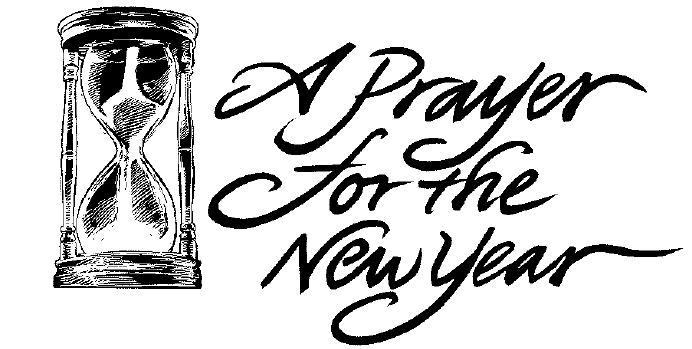 Phone: 507-855-2336e-mail: steenreformed@alliancecom.netWebsite: www.steenchurch.org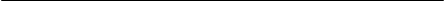 The ConsistoryElders:						Deacons:	David Tilstra					Troy BoschTom Van Der Weerd				Bud De BoerAlan Baker					Clint RoozenboomJared Rozeboom				Halden Van WyheLowell Bonnema				Justin EsselinkMarlin Elbers					Randy FickPastor Jeremy Wiersema (712)324-13459:30 a.m. Morning ServicePreludeWelcome – Radio Announcement*Call to Worship*Mutual Greetings*Opening “Mighty to Save” and “Wonderful Merciful Savior”Installation ServiceCongregational Prayer/Prayer concernsScripture: Exodus 1:1-14 p.88Message “Fixing What Isn’t Broke”PrayerChildren’s Message ~ Hallie CrosbyAnnouncementsOffertory PrayerOffertory “Do Lord” and “This Little Light of Mine”*Parting Words/Benediction*Closing “This Little Light of Mine” verse 3*Postlude*Please stand if you are able.Malachi Bush celebrated his birthday this week. He turned 11 on December 29. Happy Birthday, Malachi!
Tyler Bush will celebrate his birthday on January 9. Happy Birthday, Tyler!Our sympathies to Dennis and Holly Mulder in the death of Dennis’ mother, Garlene Mulder.  The Mission Committee will be meeting today in the consistory room after the morning service.There will be no Sunday school, RCYF, or evening service today.The Lord’s PrayerOur Father, who art in heaven, hallowed be Thy Name.Thy kingdom come, Thy will be done on earth,as it is in heaven. Give us this day our daily bread,And forgive us our debts, as we forgive our debtors.Lead us not into temptation, but deliver us from evil;For Thine is the kingdom, and the power, and the glory, forever. Amen.The Apostles’ CreedI believe in God, the Father Almighty, maker of heaven and earth,I believe in Jesus Christ his only son, our Lord;He was conceived by the Holy Spirit, born of the Virgin Mary,suffered under Pontius Pilate, was crucified, dead, and buried.He descended into hell.The third day he rose again from the dead.He ascended into heaven, and is seated at the right hand of God the Father Almighty.He will come again to judge the living and the dead.I believe in the Holy Spirit, the holy Christian Church,the communion of the saints, the forgiveness of sins,the resurrection of the body, and the life everlasting.  AmenActivities for the WeekWednesday: Community Meal 5:45-7:00 p.m.		Group #6 will be serving smoked pork loin.Mid-week ~ 2nd-8th grades at 7:00 p.m.                                          9th-12th grades at 7:15 p.m.                                Announcements 
Change of address:Arvin and Cena Mae Tilstra233 100th AvenueSteen, MN  56173Amy will be working at updating the church mailboxes over the next few weeks.  Please be aware that your box location may change.Donations are needed for the blanket mission.  You can donate money or fleece (2 ½ yards for the front, 2 ½ yards for the back if two different fabrics; or 5 yards if same fabric for both sides). Please give your donations to Jodi Harnack. Upcoming EventsInspiration Hills is hosting a Single Mom’s Retreat in February and a 4th-6th Grade Winter Retreat. Please visit their website for more details.Justice for All is planning a Utah bus tour. It will focus on our ministry partners Great Commission Utah and Grace Reigns.  The dates are April 5-11, 2022.  We will be spending time in Salt Lake City and Hildale, UT and Colorado City, AZ.  We will also enjoy some of the amazing beauty of God’s creation.  If you are interested or want more information, please contact Pat Vander Pol at patvp@jfa-nwiowa.org  or 712-476-2804. Opportunities to Serve the Body of Christ		         This Week	               Next WeekPrayer RequestsThose in nursing homes and the homebound.Those in our church and community who are dealing with cancer:  Sam McGaffee, Shane McMath, Martha Pronk, Curtis Smook, and Norma Wassenaar.Continue to pray for Noralf Barstad, Katie Gerdes, Ladell Kellenberger, and Lou Wynia as they deal with their on-going health concerns.Pray for Pastor Juanita Parker from Bethlehem Lutheran as she mourns the death of her son.The following are in nursing homes: Anna Mae Berghorst, Art Boeve, Joan Boeve, Donna Knight, John Kuiken, Anna Schouwenburg, Dora Steffen, Gert Steinberg, Trudy Teune, and Dorothy Van Der Weerd.Sermon NotesFour foolish choices:There were too many Israelites. They were too successful.They manufactured a fear that the Israelites would join the enemies of the Egyptians.The king of Egypt decided to act shrewdly.This made the lives of the Israelites bitter.An uncomfortable truth.Every human being has to make a choice.One-Year Bible Reading Plan Week 46 Day 1Ezekiel 24:1-26:21; Hebrews 11:1-16; Proverbs 27:14Day 2Ezekiel 27:1-28:26; Hebrews 11:17-31; Proverbs 27:15-16Day 3Ezekiel 29:1-30:26; Hebrews 11:32-12:13; Proverbs 27:17Day 4Ezekiel 31:1-32:32; Hebrews 12:14-29; Proverbs 27:18-20Day 5Ezekiel 33:1-34:31; Hebrews 13:1-25; Proverbs 27:21-22Day 6Ezekiel 35:1-36:38; James 1:1-18; Proverbs 27:23-27Day 7Ezekiel 37:1-38:23; James 1:19-2:17; Proverbs 28:1OrganistPraise TeamGlenda SandstedeUshersJohn Van MaanenRex MetzgerNorm SjaardaJohn Van MaanenRex MetzgerNorm SjaardaNurseryTom and Kathy KellerMichelle Van WyheBrodie MetzgerGreetersJosh and Melinda MoserDennis and Holly MulderHarold and Corinne NiessinkChad and Tami RaukChildren’s  MessageHallie CrosbyKilee UittenbogaardCameraDale SandbulteLogan BoschPowerPointJustin EsselinkVonnie BakerSoundJoshua WiersemaMissy BoschBus DriverBrad BoschTroy BoschCoffee Gawaine DiekeversMinistry of  MusicAlan and Vonnie BakerRandy and Janie BakerPlease contact Amy Wilgenburg with all secretarial needs. You can contact her by email (steenreformed@alliancecom.net), by calling the church during her posted office hours, or calling/texting her on her cell phone any other time (605-254-1919). Thank you!This week’s office hours:  Wednesday: 9:00-10:30 a.m.                                         Friday:  9:00-10:30 a.m.